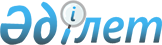 Іске асырудың жүйелі тетіктерін қоса алғанда, Мемлекеттік шекараны одан әрі жайластыру, Шекара қызметінің және кеден органдарының инфрақұрылымын дамыту бойынша ұсыныстар әзірлеу жөнінде жұмыс тобын құру туралыҚазақстан Республикасы Премьер-Министрінің 2010 жылғы 18 наурыздағы N 44-ө Өкімі

      Іске асырудың жүйелі тетіктерін қоса алғанда, Мемлекеттік шекараны одан әрі жайластыру, Шекара қызметінің және кеден органдарының инфрақұрылымын дамыту бойынша ұсыныстар әзірлеу мақсатында:



      1. Мынадай құрамда жұмыс тобы құрылсын:Қырғызбаев                - Қазақстан Республикасы Ұлттық қауіпсіздік

Болат Исатайұлы             комитеті төрағасының орынбасары - Шекара

                            қызметінің директоры, жетекші (келісім

                            бойынша)Төлеубаев                 - Қазақстан Республикасы Қаржы

Эрланд Құрманғалиұлы        министрлігінің Кедендік бақылау комитеті

                            кедендік рәсімдерді бақылау басқармасының

                            бастығы, жетекшінің орынбасарыБрекешев                  - Қазақстан Республикасы Ұлттық қауіпсіздік

Абай Төреғұлұлы             комитетінің Шекара қызметі Бас штаб

                            бастығының бірінші орынбасары, хатшы

                            (келісім бойынша)Егізбаев                  - Қазақстан Республикасы Ұлттық қауіпсіздік

Тимур Даниярұлы             комитеті Талдау және стратегиялық

                            жоспарлау департаментінің стратегиялық

                            жоспарлау басқармасы бастығының

                            орынбасары (келісім бойынша)Тәжібаев                  - Қазақстан Республикасы Сыртқы істер

Асқар Ерлікұлы              министрлігінің Орталық Азия департаменті

                            директорының орынбасарыФедоренко                 - Қазақстан Республикасы Төтенше жағдайлар

Александр Анатольевич       министрлігі Төтенше жағдайлардың алдын

                            алу департаментінің директорыАсаубаев                  - Қазақстан Республикасы Көлік және

Әсет Асанұлы                коммуникация министрлігі Көліктік бақылау

                            комитеті төрағасының орынбасарыСұлтанов                  - Қазақстан Республикасы Ауыл шаруашылығы

Ахметжан Әкиұлы             министрлігінің Агроөнеркәсіптік кешендегі

                            мемлекеттік инспекция комитеті

                            төрағасының орынбасарыДәркенбаев                - Қазақстан Республикасының Құрылыс және

Тәңірберген Садықұлы        тұрғын үй-коммуналдық шаруашылық істері

                            агенттігінің Сәулет, жобалау жұмыстары

                            және сметалық нормалар департаменті қала

                            құрылысы сәулеті және жобалау жұмыстары

                            басқармасының бастығыТеңелбаев                 - Қазақстан Республикасы Жер ресурстарын

Исатай Біржанұлы            басқару агенттігі Геодезия және

                            картография депаратментінің геодезия,

                            картография және геоақпарат басқармасы

                            бастығының міндетін атқарушыҚарамендин                - Қазақстан Республикасы Ішкі істер

Есет Исатайұлы              министрлігі Әкімшілік полиция комитетінің

                            көші-қон басқармасы бастығының

                            орынбасарыЕсімов                    - Қазақстан Республикасы Әділет

Нұрлан Орынбасарұлы         министрлігінің Халықаралық құқық және

                            мемлекеттік мүлік құқығын қорғау

                            департаменті басқарма бастығының міндетін

                            атқарушыЖүсіпов                   - Қазақстан Республикасы Қарулы Күштерінің

Марат Мүскенұлы             14 776 әскери бөлімі командирінің

                            орынбасарыҚожағапанов               - Астана қаласы әкімінің орынбасары

Ерлан ТоқтарханұлыДолженков                 - Алматы қаласы әкімінің орынбасары

Виктор АнатольевичСалықов                   - Батыс Қазақстан облысы әкімінің

Ербол Ғұмарұлы              орынбасарыНұртаев                   - Қызылорда облысы әкімінің орынбасары

Рзақұл СәденұлыДосымбеков                - Алматы облысы әкімінің орынбасары

ТынышбайСәтбаев                   - Қарағанды облысы әкімінің орынбасары

Рыскелді АхметқалиұлыЗакариянов                - Павлодар облысы әкімінің орынбасары

Төлеген ҚабыкенұлыМәдікенов                 - Жамбыл облысы әкімдігінің Жұмылдыру

Болат Асқарәліұлы           дайындығы, азаматтық қорғаныс, авариялар

                            мен дүлей апаттардың алдын алуды және

                            жоюды ұйымдастыру басқармасының бастығыБазылбаев                 - Жамбыл облысы әкімдігінің Жер қатынастары

Артығәли Нұрметұлы          басқармасының бастығыЖекеев                    - Ақтөбе облысы Жер қатынастары

Мәлік Наурызғалиұлы         басқармасының бастығы - Қазақстан

                            Республикасы Бірлескен қазақстан-ресей

                            демаркациялық комиссиясының мүшесіСмайылов                  - Солтүстік Қазақстан облысы әкімінің

Жайболат Амангелдіұлы       бірінші орынбасарыДәукенов                  - Атырау облысы әкімінің бірінші орынбасары

Болат АсылұлыКерімбеков                - Оңтүстік Қазақстан облысы әкімдігінің

Асқар Теңізбайұлы           Жұмылдыру дайындығы, азаматтық қорғаныс,

                            авариялар мен дүлей апаттардың алдын

                            алуды және жоюды ұйымдастыру басқармасы

                            бастығының орынбасарыҚұсайынов                 - Шығыс Қазақстан облысы әкімінің аппараты

Тілеуқабақ Нұрғазыұлы       құқық қорғау органдарымен жұмыс бөлімінің

                            меңгерушісіТайсаринов                - Шығыс Қазақстан облысы әкімінің аппараты

Дамир Әбілғазыұлы           Кәсіпкерлік және өнеркәсіп басқармасы

                            бастығының орынбасарыАхметов                   - Қостанай облысының әкімдігі Жер

Батырбек Мықансалықұлы      қатынастары басқармасының бастығыШамшадинов                - Маңғыстау облысы әкімдігі Жолаушылар

Аманғали Шамшадинұлы        көлігі және автомобиль жолдары

                            басқармасының бастығы

      2. Жұмыс тобы 2010 жылғы 2 маусымға дейінгі мерзімде Іске асырудың жүйелі тетіктерін қоса алғанда, Мемлекеттік шекараны одан әрі жайластыру, Шекара қызметінің және кеден органдарының инфрақұрылымын дамыту бойынша дәйекті шаралар әзірлеу жөніндегі жоспарды әзірлесін және белгіленген тәртіппен Қазақстан Республикасының Үкіметіне енгізсін.



      3. Осы өкімнің орындалуын бақылау Қазақстан Республикасы Ұлттық қауіпсіздік комитетіне (келісім бойынша) жүктелсін.      Премьер-Министр                                     К. Мәсімов
					© 2012. Қазақстан Республикасы Әділет министрлігінің «Қазақстан Республикасының Заңнама және құқықтық ақпарат институты» ШЖҚ РМК
				